Методические рекомендации по выполнению курсовой работы по дисциплине МДК 04.01 «Основы контроля и оценки эффективности функционирования логистических систем и операций» для студентов экономической специальности 38.02.03 «Операционная деятельность в логистике» дневной и заочной форм обучения.ВведениеАктуальность курсовой работы связана с тем, что повышение эффективности промышленного производства и снижение издержек во всех звеньях логистической  цепи во многом зависят от рациональной организации товаропроводящей сети, следовательно, от рациональной организации закупок, складского, товарного и транспортного хозяйства – важнейших элементов товародвижения.Совершенствование процесса товародвижения является комплексной проблемой, включающей в себя совокупность взаимосвязанных задач. К ним относятся такие глобальные задачи, как: оптимальное размещение и перспективное развитие сети баз и складов на территории Российской Федерации;оптимальное сочетание транзитной и складской форм снабжения исходя из минимума затрат при перемещении груза и его хранении;выбор рациональных параметров и размеров баз и складов;определение необходимого и достаточного уровня (оптимизация) запасов материально – технических ресурсов;выбор рационального вида транспорта, исходя из минимума транспортных расходов и  зависимости от характеристик перевозимого груза (объема, вида) и дальности перевозки.Проблема совершенствования процесса товародвижения требует решения задач:выбор поставщиков материально – технических ресурсов по определенным критериям при осуществлении процесса закупок;улучшение технико – экономических показателей всех звеньев товаропроводящей сети;совершенствование методов стимулирования работников логистической цепи (на базах, складах, транспорте);рациональная организация тарного хозяйства, включая ремонтные операции по восстановлению тары;увеличение объема контейнерных и пакетных перевозок;внедрение современного высокопроизводительного подъемно – транспортного и складского оборудования.Таким образом, проблема совершенствования процесса  движения материально – технических ресурсов является межотраслевой и должна решаться в комплексе с другими проблемами, связанными:с совершенствованием организации, планирования и управления процессом закупок материально – технических ресурсов;с рациональной организацией транспорта общего пользования включая магистральный транспорт;с развитием инфраструктуры отдельных регионов и отраслей;с внедрением достижений научно – технического прогресса в промышленное  производство;с развитием материально – технической базы регионов и отраслей.Цель и выбор темы курсовой работыКурсовая работа выполняется в течение семестра, когда проводятся аудиторные занятия  по дисциплине. Наряду с лекциями, семинарами и выполнением контрольных работ, написание курсовой работы способствует углублению знаний студентов по изучаемой дисциплине. Целью курсовой работы является систематизация, закрепление и расширение теоретических и практических знаний, полученных в результате изучения дисциплины МДК 04.01 «Основы контроля и оценки эффективности функционирования логистических систем и операций».Курсовая работа, являясь самостоятельной работой студента, позволяет подвести итог его обучения в течение определенного периода времени. Она должна иметь комплексный  технико – экономический характер и содержать теоретический, аналитический и проектный материал, а также рекомендации по совершенствованию системы товародвижения.  Курсовая работа должна показать уровень подготовленности студентов для ведения самостоятельной работы в условиях современного производства. Она призвана развить их навыки овладения методикой исследования и экспериментирования при решении рассматриваемых проблем. Следовательно, целью курсовой работы является приобретение студентами следующих навыков:применять знания, полученные на лекциях и практических занятиях, для самостоятельного анализа деятельности предприятий;теоретически грамотно и логически последовательно излагать рассматриваемую проблему;выделять наиболее существенные недостатки практической деятельности предприятий;самостоятельно формулировать проблему, ставить задачу и разрабатывать обоснование предложений в сфере коммерческой деятельности;использовать экономико – математические методы исследования, повышающие репрезентативность и обоснованность самостоятельно сформулированных предложений.Написание данной работы поможет студентам приобрести навыки увязки вопросов теории с практической деятельностью и опыт работы с экономической литературой и статистическими данными.Методологической основой курсовой работы являются законодательные акты Российской Федерации по экономике в целом и по изучаемой дисциплине в частности, программные документы и решения Правительства РФ по хозяйственным вопросам. По выбранной теме курсовой работы рекомендуется использовать данные Госкомстата РФ, материалы исследования товародвижения и конъюнктуры оптового рынка (ИТКОР), методологические разработки Федеральной контрактной корпорации «Росконтракт», учебную и специальную литературу, монографии, брошюры, статьи. Целесообразно изучить зарубежный опыт применительно к рассматриваемой проблеме.Важным условием успешного раскрытия темы является ознакомление с материалами, опубликованными в периодических изданиях, таких, как научно – практический журнал «Рынок. Информация. Снабжение. Конкуренция» (РИСК), «Логистика», аналитический еженедельник «Коммерсант»,  журнал «Вопросы экономики»,  еженедельная экономическая газета «Экономика и жизнь» и др.Тема курсовой работы выбирается студентом самостоятельно. Примерные темы курсовых работ по дисциплине МДК 04.01 «Основы контроля и оценки эффективности функционирования логистических систем и операций» представлены в Приложении 1.  После выбора темы следует ознакомиться со всеми вопросами, связанными с ней по программе курса и изучить методические пособия по дисциплине, а далее – литературу, рекомендованную в учебной программе. Результатом этой работы должен стать предварительный вариант плана курсовой работы по выбранной  теме. Далее необходимо самостоятельно расширить круг литературных источников, подобрать фактический материал и составить окончательный вариант плана курсовой работы, согласовав её с руководителем. Окончательный вариант плана определяет содержание курсовой работы.Содержание курсовой работыВ курсовой работе студент должен:изложить сущность выбранной проблемы, ее место в общих задачах логистики и значение;обосновать важность и актуальность рассматриваемых вопросов с теоретических и экономико-организационных позиций;проанализировать современное состояние изучаемой проблемы, исследуя основные этапы ее эволюции (формирование, становление и развитие) в историческом аспекте, а также прогнозы на будущее;представить экономические расчеты в виде примеров, схем, диаграмм, графиков и формул, характеризующих основные тенденции развития конкретных процессов или звеньев логистической цепи в динамике;показать современные достижения в функционировании складского или транспортного хозяйства как отечественного, так и зарубежного - отдельных баз или складов, транспорта общего пользования или транспортно-экспедиционных фирм;дать критические замечания, выявить имеющиеся в настоящее время недостатки и разработать предложения по совершенствованию работы отечественного складского, тарного или транспортного хозяйства;показать перспективы дальнейшего развития складского, тарного или транспортного хозяйства на примере отдельной базы, склада, транспортно-экспедиционной фирмы или на примере отрасли, или в целом по стране.Курсовая работа должна содержать следующие части:1.Введение.   Актуальность разрабатываемой темы, ее место в общих задачах логистики и значение в экономической жизни страны2.Теоретическая  часть 3. Практическая часть3.1 Анализ, тенденции в развитии изучаемых процессов, недостатки и отклонения от требований, предъявляемых на современном этапе к деятельности предприятий 3.2 Экономический анализ рассматриваемой проблемы на основании действующих нормативных актов, собранных статистических данных и практических материалов3.3. Пути решения  выявленных проблем3.4  Экономическая эффективность проектных предложений4. Заключение5. ЛитератураПри необходимости – Приложения.Задание для выполнения курсовой работы представлено в Приложении 2Общий объем курсовой работы – 20 – 30 страниц.Во введении автору курсовой работы необходимо обосновать актуальность разрабатываемой темы, ее место в общих задачах логистики и значение в экономической жизни страны, четко сформулировать цели и задачи курсовой работы. Здесь раскрывается структура работы, определяются ее основные этапы, информационная база, объект и методика исследования. Введение, как правило, занимает 2-3 страницы текста.В теоретической части курсовой работы следует проследить развитие избранной проблемы, особое внимание, уделяя специальной литературе. В этой части должно быть отражено современное понимание рассматриваемого вопроса, при этом характер изложения не должен быть сугубо описательным. Следует обратить внимание на расхождения в трактовках вопроса, даваемых разными авторами, и на основе критического обзора имеющихся точек зрения обосновать и изложить собственную позицию по данному вопросу. Не следует воспроизводить в работе литературные источники без оформления сносок на цитаты и цифровые данные. Теоретический обзор проблемы занимает 7-8 страниц машинописного текста.Практическая часть. В параграфах 3.1, 3.2  следует обозначить рамки анализа, выявить тенденции в развитии изучаемых процессов, недостатки и отклонения от требований, предъявляемых на современном этапе к деятельности предприятий. Задача анализа не сводится только к выявлению недостатков, необходимо отражение и положительных сторон, что позволит представить рассматриваемые явления во всем их многообразии и всеобщей связи. Автор проводит всесторонний экономический анализ рассматриваемой проблемы на основании действующих нормативных актов, собранных статистических данных и практических материалов. При подготовке этих вопросов следует полнее использовать знания, приобретенные при изучении таких научных дисциплин, как статистика, экономика организации, бухгалтерский учет, анализ финансово – хозяйственной деятельности, финансы, налоги и налогообложение. Параграфы  3.3, 3.4  курсовой работы посвящены совершенствованию конкретной логистической системы, анализ которой был проведен в предыдущих параграфах. Здесь необходимо всесторонне обосновать и охарактеризовать рекомендуемые предложения. При этом направления совершенствования логистической системы должны быть подкреплены соответствующими цифрами. Целесообразно рассчитать экономическую эффективность проектных предложений, которая может быть выражена или в стоимостных единицах, или различными показателями, характеризующими повышение качества работы и оперативности различных процедур расчета, снижение затрат в том или ином звене логистической цепи, сокращение документооборота и номенклатуры используемых материальных ресурсов. Практическая часть должна заканчиваться выводами, вскрывающими существующие недостатки в системе организации и планирования материально-технического обеспечения, складского, тарного или транспортного хозяйства на том уровне управления, который рассматривается в курсовой работе. Следует показать необходимость совершенствования данной логистической системы или отдельных ее составляющих, и представлен анализ внесенных предложений с экономическими данными. Практическая часть занимает 10 – 15 страниц.Заключение. Курсовая работа завершается краткими выводами. Эта часть работы характеризует степень и качество выполнения поставленной перед студентом задачи. Выводы формулируются исходя из следующей схемы: задачи курсовой работы, методы и средства решения этих задач, характер полученных в курсовой работе результатов, ожидаемое внедрение полученных результатов. Заключение занимает 3-4 страницы текста.Список литературы включает источники и литературу, которыми пользовался автор при написании курсовой работы. В приложениях помещаются материалы, использование которых в тексте работы неудобно из-за того, что они занимают большой объем (схемы, таблицы, алгоритмы, компьютерные программы решения задач и пр.), а также вспомогательные материалы и промежуточные расчеты. Таблицы, данные которых являются основным материалом для раскрытия темы курсовой работы, помещаются в тексте, в соответствии с логикой изложения, и должны быть тщательно проанализированы в основной части работы.Оформление курсовой работыИзложение всех вопросов в курсовой работе должно быть самостоятельным, последовательным, взаимосвязанным и строго выдержанным в соответствии с названиями глав, указанными в содержании. Изложение не следует перегружать общеизвестными положениями, обилием формул, изложением многочисленных инструкций. Приводимые в тексте цитаты должны точно соответствовать оригиналу; они заключаются в кавычки, и дается ссылка на первоисточник. При изложении материала необходимо правильно использовать экономическую терминологию, придерживаться официальной стилистики, не допускать произвольных сокращений.Курсовую работу следует оформлять только на одной стороне белой бумаге формата А4 (210 х 297 мм)  поля: левое – 30 мм, верхнее – 20 мм, правое – 10 мм, нижнее – 20 мм;  ориентация: книжная;  шрифт: Times New Roman; кегель: 14 пт. (пунктов) в основном тексте, 12 пт. в таблицах, 10 пт. в сносках; междустрочный интервал: полуторный в основном тексте, одинарный в подстрочных ссылках;  расстановка переносов – автоматическая;  форматирование основного текста и ссылок – в параметре «по ширине»;  цвет шрифта – черный;  красная строка – 1,5 см. Рекомендуемое количество страниц курсовой работы составляет 20- 30 стр. Значительное превышение или снижение объема работы считается существенным ее недостатком и снижает ее оценку. В данный объем не включается приложения. Все страницы заполняются текстом, в котором выделяются абзацы. Каждая новая часть, а также Введение, Заключение, Список используемых источников и Приложения начинаются с новой страницы, параграфы не начинают с новой страницы, они идут сплошным текстом внутри части. Введение, заключение, список использованных источников в содержании и работе не нумеруются.Требования к нумерации страниц: Страницы курсовой  работы следует нумеровать арабскими цифрами, соблюдая сквозную нумерацию по всему тексту. Начинать нумерацию последовательно, начиная с 2-й страницы (содержание). Нумерация страниц, на которых даются приложения, не производится. Номер страницы располагается в нижнем правом углу. Требования к заголовкам (названия частей и параграфов): Заголовки структурных элементов курсовой  работы следует располагать в начале строки без точки в конце и печатать прописными буквами жирным шрифтом (не подчеркивая). Заголовки параграфов следует начинать с отступа («красной строки») с прописной буквы (последующие буквы - строчные) и печатать, не подчеркивая, без точки в конце. Если заголовок включает несколько предложений, их разделяют точками. Переносы слов в заголовках не допускаются. Каждая новая часть и другие структурные элементы работы кроме параграфов, входящих в состав частей начинаются с новой страницы. Параграфы на составные части не подразделяются. Части должны быть пронумерованы арабскими цифрами в пределах всей курсовой работы и записываться с абзацного отступа. После номера части ставится точка и пишется название части.  набираются полужирным шрифтом (шрифт 14 пт.);  выравнивание по началу строки;  точка в конце заголовка не ставится; заголовок, состоящий из двух и более строк, печатается через один междустрочный интервал;  заголовок не имеет переносов, то есть на конце строки слово должно быть обязательно полным. Требования к оформлению таблиц схем, рисунков: Название таблицы помещают над таблицей справа, без абзацного отступа в одну строку с ее номером (при сквозной нумерации Таблица 1, при привязке таблицы к разделу Таблица 1.1);  в конце заголовков и подзаголовков таблиц точки не ставятся;  при переносе части таблицы название помещают только над первой частью таблицы, нижнюю горизонтальную черту, ограничивающую таблицу, не проводят;  при заимствовании таблиц из какого-либо источника, после нее оформляется сноска на источник в соответствии с требованиями к оформлению сносок;  таблицы, схемы и рисунки, занимающие страницу и более, помещают в приложение, а небольшие - на страницах работы;  схема и рисунок подписываются снизу по центру.Оформление таблиц, схем, рисунков представлено в Приложении 3.Требования к оформлению уравнений и формул: Выделяются из текста в отдельную строку;  выше и ниже каждой формулы или уравнения должно быть оставлено не менее одной свободной строки;  если уравнение не умещается в одну строку, то оно должно быть перенесено после знака равенства (=) или после знаков плюс (+), минус (-), умножения (x), деления (:), или других математических знаков, причем знак в начале следующей строки повторяют;  при переносе формулы на знаке, символизирующем операцию умножения, применяют знак (X);  формулы и уравнения, помещаемые в приложениях, нумеруются отдельной нумерацией арабскими цифрами в пределах каждого приложения с добавлением перед каждой цифрой обозначения приложения, например, (5.1);  ссылки в тексте на порядковые номера формул даются в круглых скобках, например, «в формуле (1)»;  пояснение значений символов и числовых коэффициентов следует приводить непосредственно под формулой в той же последовательности, в которой они даны в формуле. Пример записи формулы: (2) где ЭЗП - экономия зарплаты; ЧСОКР - число сокращенных единиц управленческого аппарата; ЗСР. - среднегодовая зарплаты на одного работника аппарата управления; ПС - процент отчислений на социальное страхование.Оформление уравнений и формул представлено в Приложении 4. Требования к оформлению ссылок и сносок: При цитировании или использовании каких-либо положений из других работ даются ссылки на автора и источник, из которого заимствуется материал;  если в работе приводится цитата для подтверждения рассматриваемых положений, то в её тексте сохраняются все особенности документа, из которого она взята: орфография, пунктуация, расстановка абзацев, шрифтовые выделения. Цитата внутри текста заключается в кавычки. Все цитаты, а также заимствованные из различных документов аргументы или статистические данные подтверждаются библиографической ссылкой на источник. Вариант оформления ссылок: 1. В квадратных скобках должен быть указан номер источника, который содержится в «Списке литературы» и номер страницы, на которой находится цитата или данные из этого источника. Например [15], или [15, стр.8-12]. 2. Подстрочная ссылка, содержащая фамилию и инициалы автора, название источника, место издания, издательство, год издания, страницу, приводят внизу страницы. Ссылка обозначается цифрой. Образец ссылки: [21, с. 621]. Оформление ссылок и сносок представлено в Приложении 5.Требования к оформлению списка используемых источников:  список используемых источников представляет собой перечень тех документов и источников, которые использовались при написании дипломной работы;  список используемых источников включает в себя не менее 10 наименований, расположенных в алфавитном порядке по разделам в следующей последовательности: • нормативно-правовые источники (акты органов законодательной и исполнительной власти, ведомственные правовые акты в хронологической последовательности); • учебники, монографии, брошюры; • диссертации и авторефераты диссертаций; • периодические издания; • иностранная литература;• электронные ресурсы. Требования к оформлению перечня принятых сокращений: В курсовой работе используются общепринятые текстовые сокращения или аббревиатуры, например: РФ, ПБУ, МСФО и т.п.; если в работе принята особая система сокращений слов или наименований, то во Введении приводится перечень принятых сокращений, используемых в работе. Требования к оформлению приложений: Материал, дополняющий текст работы, допускается помещать в приложениях.  приложения используются только в том случае, если они дополняют содержание основных проблем исследования или носят справочный характер;  характер приложения определяется автором работы самостоятельно, исходя из содержания; в тексте работы на все приложения должны быть ссылки; перед началом перечня приложений должен быть лист «Приложения»  приложения оформляют как продолжение работы на последующих листах формата А4 и располагаются в порядке ссылок на них в тексте работы;  каждое приложение начинается с новой страницы с указанием в правом верхнем углу слова «Приложение» и имеет тематический заголовок; при наличии в курсовой работе более одного приложения они нумеруются арабскими цифрами (без знака №), например «Приложение 1», «Приложение 2» и т.д. Первой страницей курсовой работы считается титульный лист, на нем номер страницы не ставится. Титульный лист должен содержать такие данные, как наименование учебного заведения, название темы курсовой работы, фамилия и инициалы студента и руководителя и т. д. (Приложение 6). После заключения помещается список литературы. Наиболее распространенным способом группировки материала является расположение в алфавитном порядке фамилий авторов и заглавий произведений. Нумерация источников в списке должна быть сплошной. Библиографическое описание используемой литературы должно быть точным и полным и включать следующие элементы: фамилию и инициалы автора (авторов) или редактора; полное название монографии; место издания; издательство; год издания. При включении в библиографию статей необходимо указать фамилию и инициалы автора (авторов), полное название журнала или сборника, год выпуска и его номер. Образец оформления списка литературы приведен в Приложении 7.  Защита курсовой работыСтуденты дневной и заочной форм обучения представляют курсовые работы руководителю курсовой работы е позднее, чем за две недели до окончания текущего семестра. По итогам проверки курсовой работы, руководитель пишет краткий отзыв. Положительный отзыв дает право на защиту курсовой работы. Суть защиты курсовой работы, в основном, сводится к обоснованию предложений, сформулированных студентом по рассматриваемой проблеме. Во время защиты, студент должен ответить на все замечания, сделанные руководителем, как в отзыве, так и в тексте курсовой работы. После защиты курсовой работы выставляется одна из оценок: «отлично», «хорошо», «удовлетворительно», «неудовлетворительно».Позднее предоставление курсовой работы влечет за собой задержку её рассмотрения, допуск на  экзаменационную сессию и экзамен по дисциплине.ПриложенияПриложение 1Тематика курсовых работ по специальности «Операционная деятельность в логистике» по предмету «Основы контроля и оценки эффективности функционирования логистических систем и операций»1.Основные пути снижения издержек в процессе закупки товаров производственного и потребительского назначения.2.Система цен и расчетов при поставке продукции производственно-технического назначения.3.Совершенствование планирования закупок материальных ресурсов.4.Организация контроля за закупками материалов.5.Экономические методы управления закупками товаров производственного и потребительского назначения.6.Обоснование резервов экономии и рационального использования материальных ресурсов.7.Вторичные материальные ресурсы и условия их рационального использования в логистических системах.8.Организация закупок материально-технических ресурсов в условиях функционирования «толкающей» системы MRP.9.Организация закупок материально-технических ресурсов в условиях функционирования «тянущей» системы «Канбан».10.Методы оценки эффективности закупок материальных ресурсов и их совершенствование.11.Основные принципы построения и функционирования логистической информационной системы.12.Информационные потоки в системе материально-технического обеспечения предприятий и их рационализация.13.Анализ и пути повышения эффективности функционирования информационных потоков на предприятиях и в организациях.14.Анализ затрат при использовании различных видов коммуникаций в системе материально-технического обеспечения.15.Направления совершенствования управления информационными сетями товаропотоков.16.Эффективность стандартизации и упорядочения документооборота товаропроводящей сети.17.Организация контроля за информационными потоками логистической цепи.18.Основные направления расширения комплекса услуг в информационных системах.19.Повышение эффективности функционирования информационных сетей и систем.20.Организация информационной логистической сети на промышленных предприятиях.21.Экономическая эффективность сканирования штриховых кодов в логистических системах.22.Экономические методы управления логистическими системами на предприятиях.23.Планирование, учет и анализ логистических издержек промышленного предприятия.24.Прямые длительные хозяйственные связи и их экономическая эффективность.25.Оптимизация величины текущих производственных, подготовительных и страховых запасов материальных ресурсов на промышленных предприятиях.26.Пути повышения эффективности логистических систем на промышленных предприятиях.27.Технико-экономическое обоснование потребности предприятия в отдельных видах оборудования.28.Организация обеспечения производственных подразделений предприятия материальными ресурсами.29.Методы разработки ассортиментных планов поставки на промышленных предприятиях.30.Методика расчета потребности предприятия в материальных ресурсах для выполнения научно-исследовательских и опытно-конструкторских работ.31.Методика и опыт нормирования расхода материала в промышленном производстве.32.Нормирование расхода и экономия электроэнергии на промышленных предприятиях.33.Методика оценки эффективности функционирования системы производственной логистики.34.Совершенствование управления запасами материально-технических ресурсов.35.Экономические методы управления запасами продукцииматериально-технического назначения36.Методы определения запасов материально-технических ресурсов при функционировании системы MRP.37.Методы определения запасов материально-технических ресурсов при функционировании системы «Канбан».38.Методы оценки эффективности расчета величины запасов товарно-материальных ценностей.39.Организация деятельности предприятия по поставкам готовой продукции и ее совершенствование на основе логистического подхода.40.Анализ и обоснование выбора логистических каналов распределения продукции производственного предприятия.41.Логистическая система обеспечения сервисного обслуживания продукции производственно-технического назначения.42.Организация логистических каналов на основе лизинговых договоров предприятия.43.Технико-экономическое обоснование создания регионального распределительного (логистического) центра.44.Организация логистических процессов распределения товаров в системе розничной торговли. 45.Разработка логистической системы управления распределением товаров в деятельности предприятия.46.Разработка рациональной структуры службы управления продажами в логистической системе предприятия.47.Анализ, методы оценки и пути оптимизации управления поставками товарной продукции на предприятии.48.Управление продажами в логистической системе организации.49.Управления ресурсосбережением в логистической системе предприятия.50.Управление цепями поставок при производстве и реализации (конкретного вида) продукции.51.Построение и функционирование блока распределительной логистики в информационной системе предприятия.52.Рециклинг в системе логистического управления (на уровне отрасли, региона).53.Конфликты в каналах дистрибуции и методы управления ими на предприятии.54.Стратегические приоритеты и построение системы логистического сервиса на предприятии.55.Логистическая сервисная система на предприятии и пути ее совершенствования.56.Логистическая система распределения товаров в розничной торговле (региональный, локальный уровни).57.Анализ и проектирование логистических каналов распределения продукции предприятии.58.Анализ и планирование логистических издержек канала распределения.59.Организация мониторинга и контроля над функционированием логистического канала распределения.60.Повышение эффективности логистического канала распределения.61.Реорганизация логистических каналов распределения продукции на предприятии.62.Организация складского хозяйства на отдельном предприятии и направления ее совершенствования.63.Организация единого технологического процесса функционирования баз и складов.64.Рациональная организация приемки, хранения и отпуска материальных ресурсов на базах и складах.65.Совершенствование управления погрузочно-разгрузочными и складскими операциями.66.Повышение эффективности операций складирования и хранения материально-технических ресурсов.67.Экономическая эффективность комплексной механизации погрузочно-разгрузочных и складских работ.68.Обоснование потребности складских комплексов в необходимых площадях и оборудовании.69.Обоснование расчета потребности складских комплексов в средствах механизации.70.Планирование и анализ основных технико-экономических показателей работы баз и складов.71.Эффективность применения рациональных видов тары в складских комплексах.72.Современное состояние складского и тарного хозяйства (в промышленности, строительстве, на транспорте) и пути их совершенствования.73.Совершенствование организации технологического процесса работы баз и складов в современных условиях.74.Направления совершенствования планирования процесса транспортировки материально-технических ресурсов.75.Организация контроля  за транспортными операциями в товаропроводящей сети.76.Оценка эффективности функционирования транспортного хозяйства (по видам транспорта). 77.Принципы и методы выбора видов транспорта потребителями транспортных услуг.78.Экономическая эффективность использования прямых смешанных перевозок грузов.79.Транспортные издержки потребителей и затраты транспорта при осуществлении процесса перевозки грузов.80.Построение транспортных тарифов в условиях рыночной экономики.81.Повышение эффективности и конкурентоспособности различных видов транспорта.82.Экономическая эффективность мероприятий по развитию материально-технической базы транспорта.83.Альтернативы транспортировки и критерии выбора логистических посредников.84.Оценка качества сервисных услуг на различных видах транспорта общего пользования.85.Финансовые потоки в логистической системе предприятий и их рационализация.86.Снижение трансакционных издержек в процессе логистической деятельности.87.Совершенствование управления финансовым потоком на предприятии.88.Организация контроля за финансовыми потоками логистической цепи.89.Рационализация управления финансовыми потоками в логистической системе предприятий.90.Управление международными цепями поставок.91.Логистическая система экспортно-импортных операций на предприятиях и ее совершенствование.92.Организация деятельности международного логистического посредника.93.Совершенствование международной логистической деятельности на предприятии.94.Построение логистической системы распределения продукции (товаров) на предприятиях оптовой торговли.95.Информационные потоки в управлении обслуживанием клиентов и их рационализация.96.Реорганизация бизнес-процесса управления заказами на предприятии97.Государственное регулирование логистических процессов распределения продукции отечественных продуцентов в условиях экономического кризиса.98.Управление на макроуровне работой торговой сети в России и прогнозирование ее развития99.Управление затратами в цепи поставок100.Управление складированием в цепи поставок101.Управление транспортировкой в цепи поставок102.Управление заказами в цепи поставок103.Управление взаимоотношениями с поставщиками в цепи поставок104.Управление распределением товаров в цепи поставок105.Управление запасами в цепи поставок106.Разработка стратегии управления запасами в цепи поставок107.Прогнозирование и планирование спроса в цепи поставок108.Моделирование бизнес-процессов на основе стандарта IDEFO109.Управление взаимоотношениями с клиентами в цепи поставок110.Стратегическое планирование в цепи поставок111.Управление закупками и снабжением в цепи поставок112.Организация взаимодействия участников цепи поставок113.Управление поставками материальных ресурсов в цепи поставок 114.Совершенствование информационного взаимодействия участников цепи поставок115.Упаковка товара в цепи поставок116.Разработка стандартов обслуживания клиентов в конечном звене цепи поставок 117.Проектирование и анализ структуры цепи поставокПриложение 2Рассмотрено                                                                                   УТВЕРЖДЕНО   Предметной комиссией                                                            Зам. директора   экономических  дисциплин                                          ______________________ « _14_»_января___2016 г.                                                     Нестеренко Е.А.Председатель ЦК__________ Ершова Л.А..ЗАДАНИЕдля выполнения курсовой работыпо МДК 04.01 «Основы контроля и оценка эффективности функционирования логистических систем и операций»Студенту(студентке) 3 курса экономического отделения « ОД - 1791» группыКолледж бизнеса и технологийСанкт-Петербургского государственного экономического университета Ф.И.О._______________Иванов Иван Иванович______________________Тема задания: Есть ли жизнь на Марксе.Курсовая работа выполняется в следующем объеме: 1.Введение.   Актуальность разрабатываемой темы, ее место в общих задачах логистики и значение в экономической жизни страны2.Теоретическая  часть 3. Практическая часть3.1 Анализ, тенденции в развитии изучаемых процессов, недостатки и отклонения от требований, предъявляемых на современном этапе к деятельности предприятий 3.2 Экономический анализ рассматриваемой проблемы на основании действующих нормативных актов, собранных статистических данных и практических материалов3.3. Пути решения  выявленных проблем3.4  Экономическая эффективность проектных предложений4. Заключение5. Использованные источникиДата выдачи задания 30 января 2016 гДата выполнения задания 30 марта 2016 г Заведующий отделением _______________________________Кропива И.А. Преподаватель ________________________________________Горба Л.К.Рисунок 1.1  График зависимости прибыли от объема продаж R - прибыль; с - постоянные затраты;I, II, III - варианты производства; q - объем продажПриложение 3Оформление таблиц, схем, рисунковIIIIII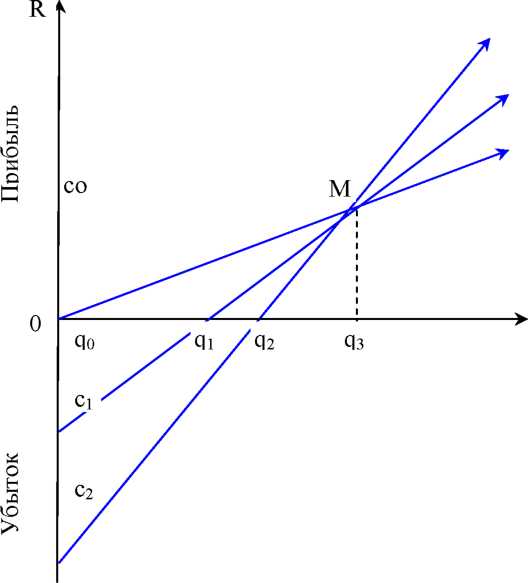 qТаблица 2.3  Анализ коэффициентов ликвидности ОАО «РУСЬ»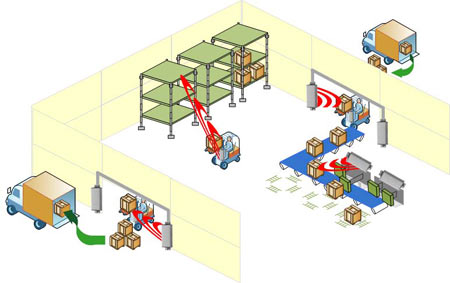 Рисунок 1.4 Логистика товародвижения и товарных запасовПриложение 4Оформление уравнений, формул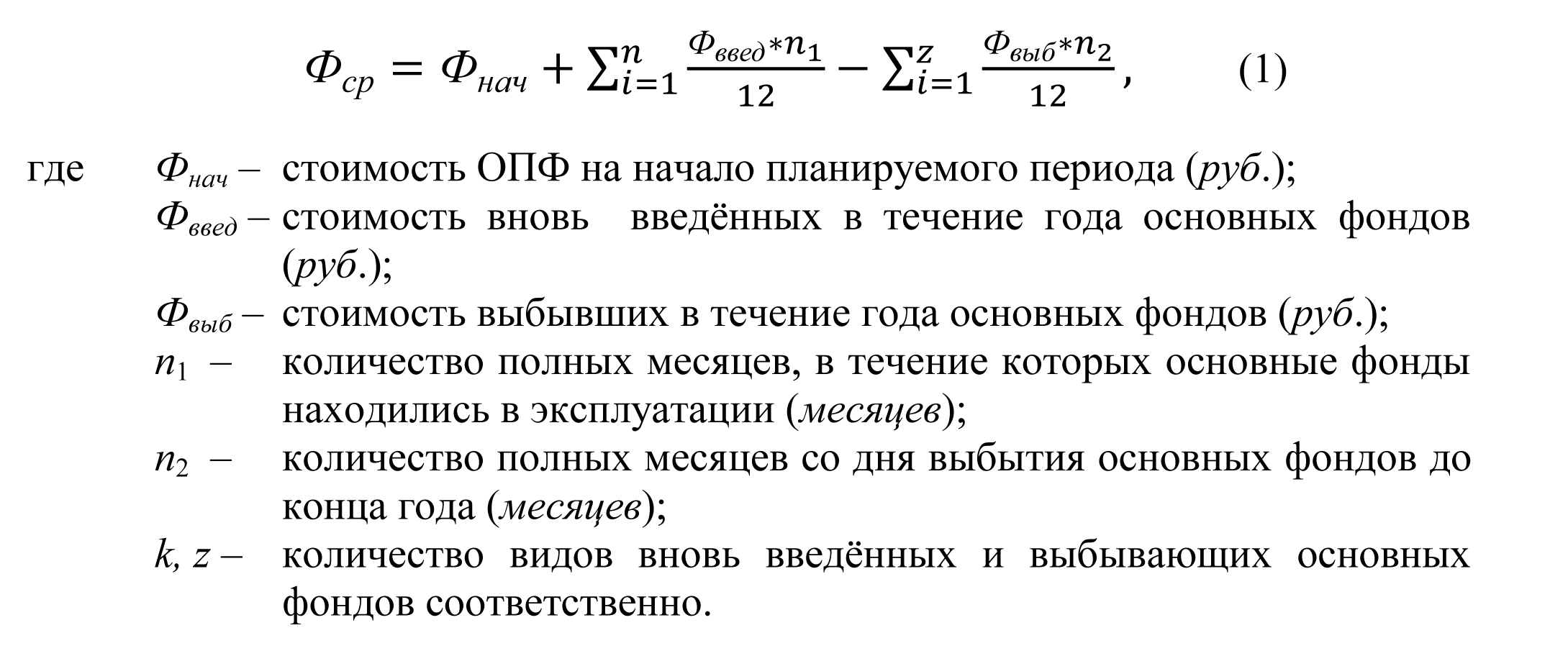 Приложение 5 ТЕХНИЧЕСКИЕ МОМЕНТЫВ Microsoft Word на панели инструментов, которая располагается вверху экрана компьютера, выбираем окно «Вставка», далее «ссылка – сноска». Теперь необходимо установить формат сноски: выбираем нумерацию сноски «на каждой странице». Теперь по всему тексту курсовой  работы подстрочные ссылки будут располагаться как раз на той странице, где располагается наша цитата. Пример подстрочных библиографических ссылокПРИМЕР: 1. Если в тексте у нас косвенная речь, как в примере, то к самой ссылке необходимо добавить слова типа: см. об этом:, см., напр.: и т.д. О. Шилохвост, полагая, что договоры, предусмотренные частью четвертой Кодекса, могут строиться как по модели консенсуального, так и по модели реального договора, тем не менее указывает, что «оптимальной моделью следует считать консенсуальный договор». 1__________________________________________1 См. об этом: Комментарий к Гражданскому кодексу Российской Федерации части четвертой (постатейный) / отв. ред.  Л. А. Трахтенгерц. М.  : КОНТРАКТ -:  ИНФРА-М, 2009. С. 45.Соответственно, если прямая речь, то ссылка делается следующим образом:Известный ученый-юрист Ю. А. Крохина дает следующее определение понятию контроль: «Контроль — это правовая конструкция, призванная обеспечить строгое и неукоснительное исполнение законов, соблюдение правовой дисциплины органами государственной власти, органами местного самоуправления, физическими и юридическими лицами». 2__________________________________________2 Крохина Ю. А. Финансовое право России. Общая часть : учебник. – М. : Норма, 2008. – С. 135.Приложение 6Оформление титульного листаМИНИСТЕРСТВО ОБРАЗОВАНИЯ И НАУКИ РФФЕДЕРАЛЬНОЕ ГОСУДАРСТВЕННОЕ БЮДЖЕТНОЕ 
ОБРАЗОВАТЕЛЬНОЕ УЧРЕЖДЕНИЕ ВЫСШЕГО ОБРАЗОВАНИЯ«САНКТ-ПЕТЕРБУРГСКИЙ ГОСУДАРСТВЕННЫЙ 
ЭКОНОМИЧЕСКИЙ УНИВЕРСИТЕТ» (СПбГЭУ)ПОЛИТЕХНИЧЕСКИЙ ТЕХНИКУМСпециальность 38.02.03 «Операционная деятельность в логистике»КУРСОВАЯ РАБОТА по дисциплине МДК 04 «Основы контроля и оценки эффективности функционирования логистических систем и операций»Тема: Анализ и планирование логистических издержек канала распределенияПояснительная запискаКР 38.02.03.00.00. ПЗСанкт - Петербург2016Приложение 7Список используемых источников и литературы1. Гражданский Кодекс РФ (часть 1, от 30.11.1994 №51-ФЗ принят ГД ФС РФ 21.10.1994 (ред. от 30.12.2014), Часть 2 от 26.01.1996 №14-ФЗ принят ГД ФС РФ 22.12.1995 (ред. от 30.12.2014)) спецвыпуск. // ГАРАНТ Платформа F1 Эксперт: [Электронный ресурс] / ГАРАНТ - СтройМаксимум с региональным законодательством. Версия от 01.04.2013.2. Налоговый Кодекс РФ (от 31 июля 1998 г. N 146-ФЗ с изменениями от 30 декабря 2014 г.) спецвыпуск. // ГАРАНТ Платформа F1 Эксперт: [Электронный ресурс] / ГАРАНТ - СтройМаксимум с региональным законодательством. Версия от 01.04.2013.3. Трудовой Кодекс РФ (от 30 декабря 2001 г. N 197-ФЗ с изменениями от 29 декабря 2014 г.). спецвыпуск. // ГАРАНТ Платформа F1 Эксперт: [Электронный ресурс] / ГАРАНТ - СтройМаксимум с региональным законодательством. Версия от 01.04.2013.4. Федеральный закон от 13 марта 2006 г. № 38-ФЗ «О рекламе» в ред. Федерального закона от 28 июля 2014 г. N 133-ФЗ // ГАРАНТ Платформа F1 Эксперт: [Электронный ресурс]/ ГАРАНТ - СтройМаксимум с региональным законодательством. Версия от 01.04.2013.5. Альбеков А.У., Федько В.П., Митько О.А. Логистика коммерции. Серия «Учебники, учебные пособия» [Текст]. - Ростов-на-Дону: Феникс, 2013.-512 с.6. Аникин Б.А. Коммерческая логистика [Текст]: учебник / Б.А. Аникин. А.П. Тянухин. - М.: Проспект. 2011 - 432 с.7. Голиков Е.А. Маркетинг и логистика: Учеб. пособие. - М.: Издательский дом «Дашков и К», 2014. - 410с. 8. Гордон М.П., Карнаухов С.Б. Логистика товародвижения [Текст]. - М.: Центр экономики и маркетинга, 2014. - 355 с.9. Ефимова О.В. Финансовый анализ [Текст]. - М.: Бухгалтерский учет, 2015. - 423 с.10. Пинкертон Р., Крейг С. От функции пассивной закупки до управления цепочкой поставок [Текст] // ЛОГИНФО. - 2013. - № 5-6. - С. 38 - 45.11. Церунян А.В. Логистизация предприятий гостиничного комплекса в системе хозяйствующих субъектов рынка // Российское предпринимательство. — 2012. — № 12 (84). — c. 101-104. — http://www.creativeconomy.ru/articles/8137/12. Шеремет А.Д., Сайфулин Р.С. Финансы предприятий [Текст]. - М.: ИНФРА-М, 2014.13.  www.kempinski.com. -  Официальный сайт гостиницы Кемпински Мойка 2214. http://www.wstpetersburg.ru/НаименованиекоэффициентаНормативноеограничение2009 г.2010 г.2011 г.Коэффициент абсолютной ликвидности> 0,20,0030,0010,020Коэффициент текущей ликвидности> 2,01,511,401,34Допущена к защите«___»______________  20   г.__________   ______________  Подпись        (расшифровка подписи)Руководитель:___________________________              ФИО руководителяОценка____________________«___»______________  20   г.__________   ______________  Подпись        (расшифровка подписи)Работу выполнил:студент ___    курса ___группы ____________________________ФИО студента